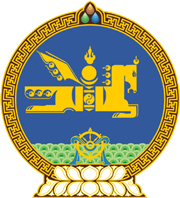 МОНГОЛ УЛСЫН ХУУЛЬ2020 оны 10 сарын 29 өдөр                                                                  Төрийн ордон, Улаанбаатар хотЗЭЭЛИЙН ХЭЛЭЛЦЭЭР СОЁРХОН БАТЛАХ ТУХАЙ1 дүгээр зүйл.Монгол Улс болон Азийн дэд бүтцийн хөрөнгө оруулалтын банк хооронд 2020 оны 9 дүгээр сарын 08-ны өдөр байгуулсан “Ковид-19 цар тахлын эсрэг шуурхай хариу арга хэмжээ авах хөтөлбөр”-ийн Зээлийн хэлэлцээрийг Монгол Улсын Засгийн газрын өргөн мэдүүлснээр соёрхон баталсугай. 		МОНГОЛ УЛСЫН 		ИХ ХУРЛЫН ДАРГА				Г.ЗАНДАНШАТАР